 MS-F1 Financial Mathematics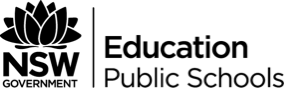 Year 11 Mathematics StandardThis document references the Mathematics Standard Stage 6 Syllabus © 2017 Copyright Board of Studies NSW for and on behalf of the Crown in right of the State of New South Wales.Assessment type: Investigation TaskDue Date:      	OutcomesA student:represents information in symbolic, graphical and tabular form MS11-2models relevant financial situations using appropriate tools MS11-5makes predictions about everyday situations based on simple mathematical models MS11-6uses appropriate technology to investigate, organise and interpret information in a range of contexts MS11-9justifies a response to a given problem using appropriate mathematical terminology and/or calculations MS11-10Learning across the curriculumCross-curriculum prioritiesAsia and Australia's engagement with Asia 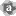 Sustainability 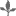 General capabilitiesCritical and creative thinking 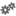 Ethical understanding 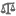 Information and communication technology capability 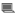 Literacy 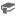 Numeracy 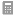 Personal and social capability 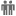 Other areas of learningCivics and citizenship 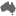 Difference and diversity 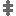 Work and enterprise 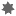 TaskThis assessment task is split into three parts A, B, and C. Part A will be centred on finding a job and calculating tax, Part B will be centred on purchasing a vehicle and Part C will deal with creating a personal budget. You will be required to present your research, calculations and spreadsheets in the form of a portfolio.Part A:Research and choose an occupation that you have an interest in (assume you have just finished Year 12, TAFE or University).Find an online job advertisement describing the position and the rate of pay.Calculate the fortnightly gross pay and the hourly rate of pay based on an average 40 hour week. Using the current PAYG rate of tax from the ATO, calculate the tax payable on your gross income per fortnight and per year.Calculate the net fortnightly pay after tax.Research and list some of the possible deductions associated with your chosen occupation. For your final calculations, research and estimate possible values for these deductions. (E.g. union and professional fees, $676 per year).Calculate the taxable income for your occupation after deductions.Calculate the Medicare levy payable.Calculate the total tax payable on your salary.State whether you will receive a refund or a debt statement from the ATO and how much is it worth (based on your PAYG calculations in part 4 and actual tax payable in question 9)Relevant websitesJobseeker: https://www.jobseeker.org.auSeek: https://www.seek.com.au/Australian Tax Office: https://www.ato.gov.au/Marking Rubric for Part APart B:You are now planning on purchasing a car, keeping in mind your financial situation from Part A, find an advertisement for your dream car and calculate the following:The cost of the car as advertised (provide advertisement/brochure/photo as evidence).Research and calculate on road costs including Registration, CTP Green slip, Comprehensive insurance and stamp duty at current rates (provide quotes/ printouts of rates and charges).Research the fuel consumption of your chosen car and calculate the cost of fuel per year given a car travels on average of 13500 km/year based on the current price of fuel (evidence of fuel price can be in the form of a photo).Other costs involve servicing, maintenance and tyres. Research and estimate a yearly budget that covers service (2-3 times a year) and increase this by 15% to allow for any unexpected emergency maintenance for the car.Calculate the initial cost of the car (price plus on road costs).Investigate different options of financing the car such as hire purchase, personal loan, car loan from a bank or a financial provider, fully maintained novated lease etc. and state which institution you have chosen to finance your vehicle, the interest rate and terms (5 year loan).Using complete a repayment schedule for financing your car based on monthly repayments over a 5 year term using the declining balance method using Resource 9 – MS-F1 – Money Matters – Assessment Task or as per image below.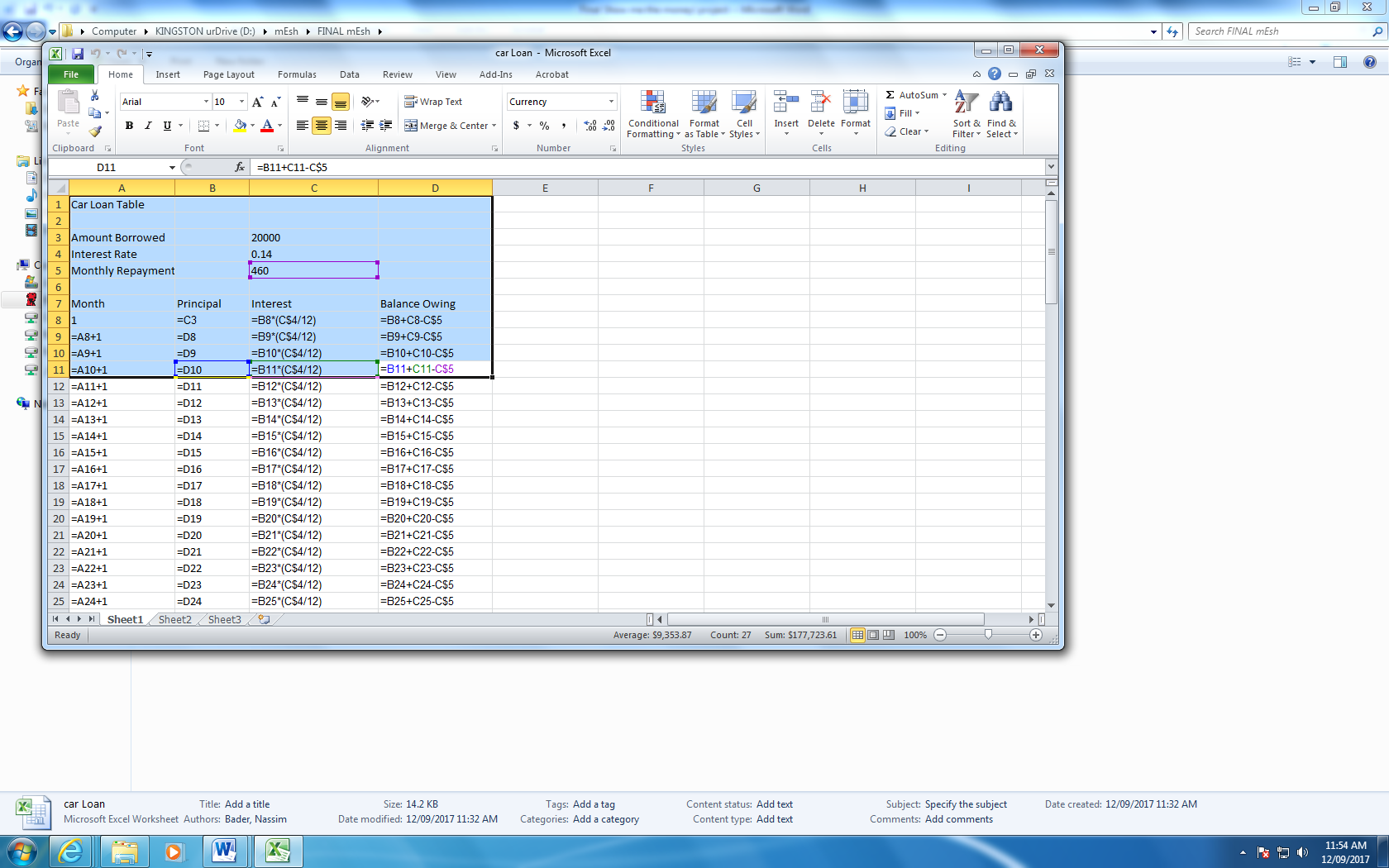 Calculate the total repayments on the car and the amount of interest charged over the term of the contract.Based on your research and calculations in Parts A and B, discuss and evaluate the affordability of your chosen car.Relevant websitesCar sales: https://www.carsales.com.auCars guide: https://www.carsguide.com.au/Road & Maritime Services: http://www.rms.nsw.gov.au/roads/registration/fees/registration-costs.htmlGreen slips: https://www.greenslips.com.au/calculator.htmlCompare the market: https://www.comparethemarket.com.au/car-insurance/Marking Rubric for Part BPart C:Running an effective household involves careful planning and financing. To do this effectively, many people adopt a personal budget to help in this. Your task is to prepare a personal budget which includes all income and expenses. Your budget should be based on your salary from Part A, and calculated over a fortnightly period. All expenses should be based on realistic estimates using your own research.State all income per fortnight.Research a rental property for an area you want to live in and use the rent in your budget.State all expenses per fortnight (include all typical household expenses such as utilities, phone, internet, car repayments, petrol, rent, etc.).How much money is left over for savings?Present your budget on an Excel worksheet.Relevant websites:Money smart: https://www.moneysmart.gov.au/tools-and-resources/publications/factsheet-household-budgetsDomain: https://www.domain.com.au/rent/sydney-nsw-2000/Real estate: https://www.realestate.com.au/rent/in-sydney,+nsw+2000/list-1All homes: https://www.allhomes.com.au/browse-rent/sydney-nsw/Moving guide: https://www.sydneymovingguide.com/cost-of-living-sydney/Numbeo: https://www.numbeo.com/cost-of-living/in/SydneyMarking Rubric for Part CQuestionMarksDescription101Occupation is not realistic for a new graduate (e.g. CEO of Australia post)Occupation is realistic and at an appropriate level of entry2012Occupation stated with no evidence of researchOccupation stated with evidence and without a salaryOccupation and salary stated with evidence presented3012Not attemptedOnly one of the calculations is correctBoth fortnightly and hourly rates are correct4012P.A.Y.G. not calculatedP.A.Y.G. stated with no evidence of researchP.A.Y.G. calculated correctly and evidence is attached5012Incorrect responsePartially correct working out and answerCorrect working out and answer6012No deductions listed Possible deductions listed with no research proofPossible deductions listed with evidence of research7012Incorrect or none attemptPartially correct working out and answerAll working out and answer are correct80123Incorrect or none attemptPartially correct working out and answerAll working out and answer are correctAll working out and answer are correct with evidence of Medicare Levi rates attached90123Incorrect or none attemptPartially correct working out and answerAll working out and answer are correctAll working out and answer are correct with evidence of Tax rates attached10012Incorrect responseCorrect response with no explanationCorrect response with an explanationQuestionMarksDescription101Cost of car provided with no evidence Cost of car and evidence provided201234No research evidence is provided One component of on road costs is calculatedTwo components are calculatedAll components of on road costs calculatedAll on road costs calculated and quotes/ printouts attached30123Not attemptedFuel consumption rate stated with evidenceCost of yearly fuel consumption is partially correct Cost of yearly fuel consumption is correct and evidence is provided4012Not attemptedReasonable estimates given without proofReasonable estimates given with proof of research5012Incorrect responsePartially correct working out and answerCorrect working out and answer6012Not attemptedRates and finance option listed with no evidenceFinancial institution, terms, rates given and research is attached701-34Not attemptedPartially completed Excel sheetCorrect cell formulae used and Excel sheet is correctly completed8023Not attemptedTotal repayments calculated onlyTotal repayments and interest is calculated9012Incorrect response and reasoningAffordability discussed without justificationAffordability and justification is discussedQuestionMarksDescription101Not statedStated in income column201No evidenceWith evidence (rental advertisement)30123Not attemptedPartially attempted Completed without balancingCompleted and balanced budget with all amounts converted to fortnightly values401Not attemptedCalculated value to balance the budget.501-34Not attemptedPartially completed Excel sheetCorrect cell formulae used and Excel sheet is correctly completed